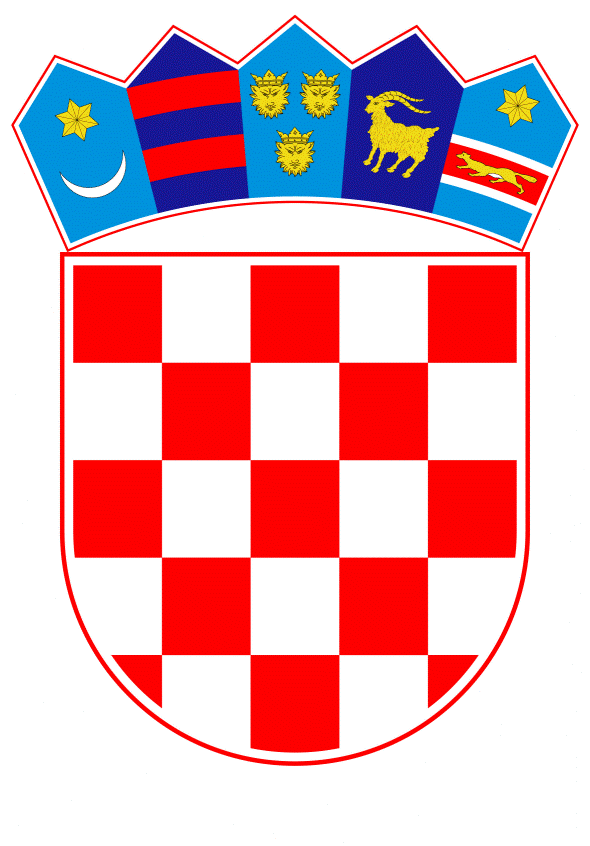 VLADA REPUBLIKE HRVATSKEZagreb, 30. rujna 2021.______________________________________________________________________________________________________________________________________________________________________________________________________________________________PrijedlogNa temelju članka 35. Zakona o pomorskom dobru i morskim lukama („Narodne novine“, br. 158/03, 100/04-Zakon o izmjenama i dopunama Zakona o gradnji, 141/06, 38/09, 123/11-Odluka Ustavnog suda Republike Hrvatske, 56/16 i 98/19), članka 63. stavka 3. Zakona o koncesijama („Narodne novine“, br. 69/17 i 107/20) i članka 5. Uredbe o postupku davanja koncesije na pomorskom dobru („Narodne novine“, br. 23/04, 101/04, 39/06, 63/08, 125/10, 102/11, 83/12 i 10/17), Vlada Republike Hrvatske je na sjednici održanoj __________ 2021. godine donijelaODLUKUO DAVANJU SUGLASNOSTI NA PRIJENOS KONCESIJE NA POMORSKOM DOBRU U SVRHU GOSPODARSKOG KORIŠTENJA LUKE POSEBNE NAMJENE – BRODOGRADILIŠTA BRODOTROGIR I.Vlada Republike Hrvatske daje suglasnost na prijenos koncesije pomorskog dobra u svrhu gospodarskog korištenja luke posebne namjene – brodogradilišta Brodotrogir, koja je dodijeljena Odlukom o koncesiji pomorskog dobra u svrhu gospodarskog korištenja luke posebne namjene – brodogradilišta i luke nautičkog turizma Brodotrogir d.d. Trogir („Narodne novine“, br. 74/99, 9/00, 10/03 i 19/11, u daljnjem tekstu; Odluka o koncesiji), s trgovačkog društva Hrvatska brodogradnja Trogir d.o.o., OIB: 99699042389 (u daljnjem tekstu: Dosadašnji ovlaštenik koncesije) na novog Ovlaštenika koncesije, trgovačko društvo Servisni centar Trogir d.o.o., OIB: 80858298578 (u daljnjem tekstu: Novi ovlaštenik koncesije).Novi ovlaštenik koncesije stječe pravo gospodarskog korištenja pomorskog dobra iz točke I. A Odluke o koncesiji te stječe sva prava i preuzima sve obveze dosadašnjeg koncesionara kako je određeno tom Odlukom i Ugovorom o koncesiji od 4. kolovoza 1999. godine, Ugovorom o prijenosu Ugovora o koncesiji od 21. lipnja 2000. godine, Dodatkom Ugovoru o koncesiji od 21. lipnja 2000. godine, Dodatkom br. 2. Ugovoru o koncesiji od 15. svibnja 2003. godine, Dodatkom br. 3. Ugovoru o koncesiji od 11. veljače 2011. godine i Dodatkom br. 4. Ugovoru o koncesiji od 2. ožujka 2020. godine, s danom potpisa ugovora o prijenosu koncesije iz točke III. ove Odluke.II.Zadužuje se Novi ovlaštenik koncesije da, u roku od 90 dana od dana objave ove Odluke u „Narodnim novinama“, namiri ukupan iznos dospjele, a nepodmirene naknade za koncesiju zajedno sa zakonskom zateznom kamatom sa stanjem na dan sklapanja ugovora o prijenosu koncesije iz točke III. ove Odluke.Zadužuje se Novi ovlaštenik koncesije da, u roku od 90 dana od dana objave ove Odluke u „Narodnim novinama“, dostavi Ministarstvu mora prometa i infrastrukture ovjerenu zadužnicu na iznos od dvije godišnje naknade za stalni dio koncesijske naknade, u ukupnom iznosu od 1.058.292,00 kuna, kao instrumente osiguranja naplate naknade za koncesiju te za naknadu štete koja može nastati zbog neispunjenja obveza iz ugovora o koncesiji, a ista čini prilog ugovoru o prijenosu koncesije iz točke III. ove Odluke. Ako Novi ovlaštenik koncesije ne namiri ukupan iznos dospjele, a nepodmirene naknade za koncesiju iz stavka 1. ove točke te ne dostavi ovjerenu zadužnicu u iznosu i u roku iz stavka 2. ove točke, gubi sva prava određena ovom Odlukom te se neće zaključiti ugovor o prijenosu koncesije iz točke III. ove Odluke, a ova Odluka prestaje važiti.III.Na temelju ove Odluke ovlašćuje se ministar mora, prometa i infrastrukture da, u roku od 90 dana od dana objave ove Odluke u „Narodnim novinama“, potpiše ugovor o prijenosu koncesije s Dosadašnjim ovlaštenikom koncesije i Novim ovlaštenikom koncesije.IV.Ova Odluka stupa na snagu danom donošenja, a objavit će se u „Narodnim novinama“.Klasa: Urbroj: Zagreb,Predsjednik

mr.sc. Andrej PlenkovićOBRAZLOŽENJESukladno članku 35. Zakona o pomorskom dobru i morskim lukama koncesija se može prenijeti u cijelosti u istom opsegu i pod istim uvjetima pod kojima je i dana uz suglasnost davatelja koncesije. Sukladno članku 4. Uredbe o postupku davanja koncesije na pomorskom dobru ovlaštenik koncesije podnosi davatelju koncesije pisani obrazloženi prijedlog za prijenos koncesije na drugu pravnu osobu ili fizičku osobu registriranu za obavljanje obrta, u slučaju da iz gospodarskih, organizacijskih, financijskih ili dugih opravdanih razloga više nije u mogućnosti izvršavati obveze iz ugovora o koncesiji, u obimu i na način utvrđen odlukom i ugovorom o koncesiji, a u prijedlogu mora biti naveden razlog prijedloga da se koncesija prenese upravo na tu osobu. Sukladno članku 5. Uredbe o postupku davanja koncesije na pomorskom dobru, o prijedlogu za prijenos koncesije odlučuje, odlukom o davanju suglasnosti na prijenos koncesije, nadležni davatelj koncesije.Uz prijedlog za prijenos prilaže se i pisana izjava osobe na koju bi se prenijela koncesija, ovjerena kod javnog bilježnika, kojom ona pristaje na prijenos, kao i svi dokazi iz članka 17. stavka 3. Zakona o morskom dobru i morskim lukama, koji se odnose na tu osobu, radi ocjene da li ta osoba udovoljava uvjetima potrebnim za davanje koncesije, odnosno da je registrirana za obavljanje gospodarske djelatnosti za koju je dana koncesija. Ovlaštenik koncesije, trgovačko društvo Hrvatska brodogradnja Trogir d.o.o., podnio je zahtjev za prijenos koncesije pomorskog dobra na trgovačko društvo Servisni centar Trogir d.o.o., zbog izvršenog pripajanja trgovačkog društva Hrvatska brodogradnja Trogir d.o.o. trgovačkom društvu Servisni centar Trogir d.o.o., a sve s ciljem osiguranja poslovanja društva te bržeg rasta i razvoja istih.Trgovačko društvo Hrvatska brodogradnja Trogir d.o.o., ovlaštenik je koncesije pomorskog dobra u svrhu gospodarskog korištenja luke posebne namjene - brodogradilišta Brodotrogir temeljem Odluke o koncesiji pomorskog dobra u svrhu gospodarskog korištenja luke posebne namjene – brodogradilišta i luke nautičkog turizma Brodotrogir d.d. Trogir („Narodne novine“, br. 74/1999, 9/2000, 10/2003 i 19/2011). Temeljem iste Odluke, lukom posebne namjene – lukom nautičkog turizma upravlja trgovačko društvo Servisni centar Trogir d.o.o.. Trgovačko društvo Hrvatska brodogradnja Trogir d.o.o. i trgovačko društvo Servisni centar Trogir d.o.o., društva su istog osnivača, trgovačkog društva Brodotrogir d.d.. Rješenjem Trgovačkog suda u Splitu posl.br. 11.St-144/2019-10, radi pristizanja nenaplativih potraživanja i nelikvidnosti poslovanja te blokade poslovnih računa, nad trgovačkim društvom Hrvatska brodogradnja Trogir d.o.o. otvoren je predstečajni postupak.Međutim, iako je Rješenjem Trgovačkog suda u Splitu posl.br. 11.St-144/2019-85 prihvaćen plan restrukturiranja i potvrđen predstečajni sporazum zaključen između dužnika Hrvatska brodogradnja Trogir d.o.o. i njegovih vjerovnika, trgovačko društvo Hrvatska brodogradnja Trogir d.o.o. ima u poslovanju i dalje tretman trgovačkog društva u predstečajnom postupku, a zbog toga i probleme s ugovaranjem novih poslova, ishodovanjem garancija za ugovaranje novih poslova, a time i organizacijom financiranja postojećih i novih obveza, posljedično nije u mogućnosti ugovoriti financiranje gradnje novih brodova.Upravo zbog navedene situacije, u prvih 6 mjeseci 2021. godine trgovačko društvo Hrvatska brodogradnja Trogir d.o.o. je poslovao s dodatnim gubitkom od 14.800.000,00 kuna, posljedično čemu je moralo doći do smanjenja broja radnika, a što sve ukazuje da takva situacija dovodi u pitanje poslovanje trgovačkog društva Hrvatska brodogradnja Trogir d.o.o.,  a time i redovnu isplatu tražbina vjerovnika sukladno pravomoćnom rješenju suda.Prema odredbama pravomoćnog Predstečajnog sporazuma (Rješenje Trgovačkog suda u Splitu posl.br. 11 St-144/019 od 16. prosinca 2019. godine) određena je obveza dužnika, društva Hrvatska brodogradnja Trogir d.o.o., da vjerovnika s pravom posebne namire, društvo Servisni centar Trogir d.o.o., namiruje prijenosom predmetne koncesije ili plaćanjem iznosa od 13.015.228,07 kuna, najkasnije do 31. prosinca 2028. godine.Društvo Hrvatska brodogradnja Trogir d.o.o. predlaže da se namirenje vjerovnika izvrši odmah, prijenosom predmetne koncesije na novog ovlaštenika društvo Servisni centar Trogir d.o.o. sukladno  pravomoćnom Predstečajnom sporazumu, ne čekajući krajnji rok dospijeća obveze namirenja vjerovnika isplatom novčanih sredstva, obzirom da je za očekivati kako zbog financijskog stanja društva Hrvatska brodogradnja Trogir d.o.o. isplata istog u daljnjem roku neće biti moguća. Privredna banka Zagreb d.d., koja ima založno pravo na predmetnoj koncesiji za brodogradilište i koncesiji za luku nautičkog turizma kojom upravlja društvo Servisni centar Trogir d.o.o., prihvatila je Predstečajni sporazum te time dala suglasnost na prijenos koncesije budući da se odrekla prava na odvojeno namirenje koje kao razlučni vjerovnik ima na predmetnoj koncesiji, a iznos od 54.053,709,50 kuna namirit će sukladno odredbama Ugovora o dugoročnom kreditu s valutnom klauzulom br. 511217908 od dana 16. prosinca 2016. godine, temeljem kojeg Ugovora je kreditor društvo Servisni centar Trogir d.o.o., a sudužnici su društvo Brodotrogir d.d. i Hrvatska brodogradnja Trogir d.o.o.  Društvo Servisni centar Trogir d.o.o. uredno ispunjava sve kreditne obveze prema Privrednoj banci Zagreb d.d. U međuvremenu je Financijska agencija po službenoj dužnosti podnijela Trgovačkom sudu u Splitu prijedlog za pokretanjem stečajnog postupka nad društvom Hrvatska brodogradnja Trogir d.o.o.  međutim, društvo je, nakon pokretanja postupka, izvršilo sve svoje obveze i račun je odblokiran te je donijeto rješenje Trgovačkog suda u Splitu, posl.br. St-82/2021 od dana 31.ožujka 2021. godine kojim se obustavlja stečajni postupak.  Upravo je društvo Servisni centar Trogir d.o.o. izvršio plaćanje pozajmice kojom je omogućeno  izvršenje plaćanja aniuteta prema svim vjerovnicima osim povezanih društava iz grupe Brodotrogir d.d., uključujući i potraživanja  prema radnicima i drugim vjerovnicima, a također su podmirene i prve dvije rate u odnosu na tražbinu Ministarstvu mora, prometa i infrastrukture sukladno Predstečajnom sporazumu.Naime, prema Predstečajnom sporazumu Ministarstvu mora, prometa i infrastrukture otpisano je 70 % iznosa prijavljene tražbine koja se odnosi na dospjelu, a nepodmirenu naknadu za koncesiju na dan otvaranja predstečajnog postupka, dok je preostali iznos od 547.162,04 kune (30 % glavnice) dužnik zadužen podmiriti u 32 jednaka obroka, uz poček do 31. ožujka 2021. godine. Navedeni iznos evidentiran je u Registru koncesija na posebnom ID broju temeljem Dodatka broj 4. Ugovoru o koncesiji od dana 2. ožujka 2020. godine.Zakon o koncesijama u članku 66. predviđa mogućnost prijenosa koncesije s jednog ovlaštenika na drugog, uz pisanu suglasnost davatelja koncesije pod uvjetom da treća osoba ispunjava uvjete sposobnosti određene za koncesionara u dokumentaciji za nadmetanje i obavijesti o namjeri davanja koncesije. U predmetnom slučaju, takvi uvjeti nisu bili propisani zbog drukčijeg pravnog uređenja: naime, koncesiju je trgovačko društvo Hrvatska brodogradnja d.o.o. steklo na temelju prijenosa koncesije sa društva Brodotrogir d.d., a koje društvo je koncesiju steklo temeljem prijave sukladno tada važećim propisima, a ne na temelju nalaza i mišljenja tijela ovlaštenog za ocjenu ponuda pristiglih po raspisu javnog prikupljanja ponuda. Cijeneći djelatnost poslovanja oba trgovačka društva, njihovu gospodarsku i financijsku situaciju, te da je riječ o društvima istog osnivača, oba trgovačka društva zaključila su da je u obostranom interesu međusobno se povezati i to ne samo poslovno nego i formalno odnosno organizacijski, pravno i financijski čime se očekuje pozitivna sinergija na relaciji Hrvatska brodogradnja Trogir d.o.o. - Servisni centar Trogir d.o.o., pozitivan odraz takvog društva preuzimatelja u poslovanju s potencijalnim partnerima. Pripajanjem društva i nastavkom poslovanja kao jedno trgovačko društvo, a koje ima za posljedicu poslovno, organizacijsko i financijsko povezivanje rezultirat će povećanjem poslovne aktivnosti a time i povećanjem prihoda, uz istodobno smanjenje troškova poslovanja.Prijenosom koncesije društvo Servisni centar Trogir d.o.o. kao novi ovlaštenik koncesije preuzima sva prava i obaveze dosadašnjeg koncesionara, te je u obvezi podmiriti dospjelu, a nepodmirenu naknadu za koncesiju zajedno sa zakonskim zateznim kamatama do dana sklapanja ugovora o prijenosu koncesije evidentiranu na osnovnom ID na kojem je uvidom u Registar koncesija na dan 16. srpnja 2021. godine, evidentiran dug u iznosi od 1.707.295,32 kuna, te cjelokupni iznos tražbine temeljem Predstečajnog sporazuma evidentiran na posebnom ID broju u Registru koncesija (umanjeno za prve dvije rate koje su već podmirene).Na taj način društvo Servisni centar Trogir d.o.o. postaje ovlaštenik koncesije cjelokupnog područja pomorskog dobra određenog  Odlukom o koncesiji pomorskog dobra u svrhu gospodarskog korištenja luke posebne namjene – brodogradilišta i luke nautičkog turizma Brodotrogir d.d. Trogir („Narodne novine“, br. 74/1999, 9/2000, 10/2003 i 19/2011), odnosno upravljat će brodogradilištem i lukom nautičkog turizma.Trgovačko društvo Servisni centar Trogir d.o.o. udovoljava uvjetima potrebnim za davanje koncesije budući da je registrirano za obavljanje djelatnosti brodogradnje, dostavilo je Izjavu kojom se potvrđuje da nema nepodmirenih obveza iz ranijih koncesija i da mu nije nikada oduzimana koncesija te se odlukom obvezuje podmiriti neplaćeni iznos dospjele, nepodmirene koncesijske naknade. Osim toga, prije sklapanja ugovora o davanju suglasnosti na prijenos koncesije, obvezan je predati sredstava osiguranja plaćanja – zadužnice na iznos dvije godišnje koncesijske naknade za stalni dio.Ugovor o prijenosu koncesije na pomorskom dobru u svrhu gospodarskog korištenja luke posebne namjene - brodogradilišta Brodotrogir kojim će se koncesija prenijeti sa trgovačkog društva Hrvatska brodogradnja Trogir d.o.o. na trgovačko društvo Servisni centar Trogir d.o.o., sklopit će se nakon što se izvrši postupak pripajanja trgovačkog društva Hrvatska brodogradnja Trogir d.o.o. trgovačkom društvu Servisni centar Trogir d.o.o.. Mišljenje je Ministarstva mora, prometa i infrastrukture kako se prijenosom koncesije osigurava nastavak brodogradnje i učinkovitije obavljanje djelatnosti za koju je koncesija dana. S obzirom da novi ovlaštenik preuzima sva prava i obveze iz ugovora o koncesiji ne postoje pravni i financijski rizici koji mogli nanijeti štetu imovini i interesima Republike Hrvatske stoga se predlaže donošenje predmetne Odluke.Predlagatelj:Ministarstvo mora, prometa i infrastrukturePredmet:Prijedlog odluke o davanju suglasnosti na prijenos koncesije na  pomorskom dobru u svrhu gospodarskog korištenja luke posebne namjene – brodogradilišta Brodotrogir 